Organisation details sheet			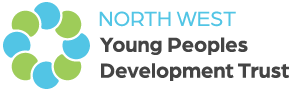 Legal name of organisation:Working name: Have you applied to NWYPDT before?Name of contact:Position held:Organisation address:					Correspondence address (if different):Contact telephone:Contact email address:	Website:Charity number (if applicable):Date organisation established:In what part of the NW do you work?How many paid staff do you have (specify if FT/PT): How many volunteers do you have?Please list the names and give brief details of your Trustees:How often do the Trustees meet:From your most recent annual accounts (year ended:           ) please tell us totalIncome £			Expenditure £				Free reserve £Signature of Chair, Vice Chair or Treasurer:	Print name:					Date:								